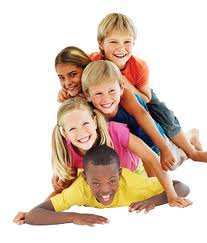 Πριν κτυπήσει το κουδούνι: Έρχομαι στο σχολείο μεταξύ 7.30 π.μ. -7.45 π.μ., διαβασμένος και γεμάτος όρεξη.Φοράω πάντα τη στολή μου, είμαι περιποιημένος και καθαρός! Βάζω τη βαλίτσα μου στην τάξη και βγαίνω στην αυλή.Στη τάξη:Διατηρώ την τάξη και τα θρανία καθαρά και συγυρισμένα.Σηκώνω το χέρι μου και παίρνω άδεια για να μιλήσω.Ακούω προσεκτικά το/η δάσκαλο/λα μου και τους συμμαθητές μου και δεν τους διακόπτω.Φροντίζω για την καθαριότητα της τάξης μου.Κάνω τις εργασίες μου ήσυχα, χωρίς να ενοχλώ.Προσέχω στο μάθημα και δεν είμαι αφηρημένος/η.Εκφράζω με θάρρος τη γνώμη μου.Περιμένω με υπομονή μέχρι να έρθει η σειρά μου ή να τελειώσουν οι συμμαθητές μου.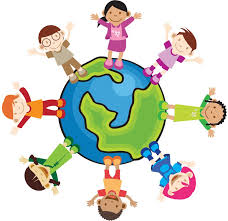 Ακολουθώ τις οδηγίες της δασκάλας μου.Ολοκληρώνω τις εργασίες μου.Στην αυλή:Το διάλειμμα παίζω ήρεμα.Παίζω με ασφάλεια. Τακτοποιώ τα παιχνίδια και τα υλικά που έχω χρησιμοποιήσει.   Η συμπεριφορά μας ως μαθητές: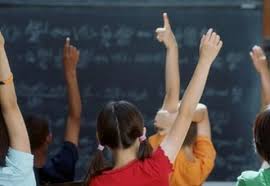 Μιλάω χαμηλόφωνα, ευγενικά και όμορφα σε όλους Συνεργάζομαι με όλους.Λύνω τις διαφορές μου με διάλογο.Σέβομαι τους συμμαθητές, τους δασκάλους και τους χώρους του σχολείου και προσφέρω τη βοήθειά μου με προθυμία.Φέρομαι στους δασκάλους και τους συμμαθητές μου όπως θα ήθελα να μου συμπεριφέρονται: με ευγένεια και καλοσύνη. Δεν κρίνω ούτε κοροϊδεύω κανέναν. Ότι δε μου αρέσει να μου κάνουν, δεν το κάνω εγώ στους άλλους.«Γίνε εσύ η αλλαγή που θέλεις να γίνεις στον κόσμο.»                                                           Μαχάτμα Γκάντι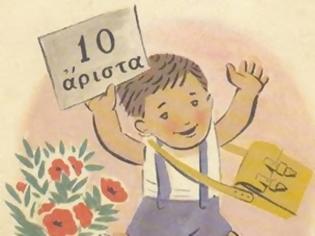 